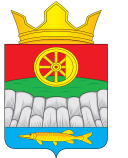 АДМИНИСТРАЦИЯ КРУТОЯРСКОГО СЕЛЬСОВЕТАУЖУРСКОГО РАЙОНАКРАСНОЯРСКОГО КРАЯ                                               ПОСТАНОВЛЕНИЕ30.06.2022	 с. Крутояр	          № 74Об отмене постановления от 01.06.2022 № 531. Постановление от 01.06.2022 года № 53 «О внесении изменений в постановление от 14.02.2019 № 322 «Об утверждении административного регламента предоставления муниципальной услуги «Приём заявлений граждан на постановку их на учёт в качестве нуждающихся в улучшении жилищных условий», считать утратившим силу.2. Контроль выполнения настоящего постановления  оставляю за собой.3. Постановление вступает в силу в день, следующий за днем его официального опубликования в газете  «Крутоярские Вести».Глава сельсовета                                                                                  Е.В. Можина